 Утверждаю 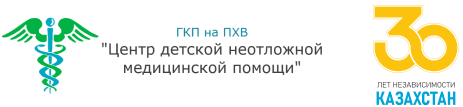                                                                                                                                                                  Главный врач ГКП на ПХВ «Центр детской неотложной медицинской помощи» УЗ города Алматы А. Смагулов_______________________Объявление
 о проведении закупа способом запроса ценовых предложений №35   г. Алматы                                                                                                                                                                                                «06» декабря 2022 гГКП на ПХВ «Центр детской неотложной медицинской помощи» УЗ г. Алматы расположенный по адресу город Алматы, ул. Манаса 40, инд. 050040 объявляет о проведения закупа лекарственных средств и медицинских изделий способом запроса ценовых предложений в соответствии Главы 9 постановлением Правительства Республики Казахстан от 04 июня 2021 года № 375 «Об утверждении Правил организации и проведения закупа лекарственных средств, медицинских изделий и специализированных лечебных продуктов в рамках гарантированного объема бесплатной медицинской помощи и (или) в системе обязательного социального медицинского страхования, фармацевтических услуг» с изменениями и дополнениями Постановление Правительства Республики Казахстан от 8 сентября 2022 года № 667 (далее – Правила) на сумму: 4 095 390,00 (четыре миллиона девяносто пять тысяч триста девяносто) тенге 00 тиын.Перечень закупаемых товаров:Условия поставки:Поставка на условиях ИНКОТЕРМС 2020 в течении пяти календарных дней с момента получения заявки от заказчика  (г. Алматы, ул. Манаса 40) включая все затраты потенциального поставщика на транспортировку, страхование, уплату таможенных пошлин, НДС и других налогов, платежей и сборов, и другие расходы, Представление потенциальным поставщиком ценового предложения является формой выражения его согласия осуществить поставку товара с соблюдением условий запроса и типового договора закупа, оплата производится по мере поступления бюджетных средств.Место представления (приема) документов ГКП на ПХВ «Центр детской неотложной медицинской помощи» УЗ г. Алматы, г. Алматы, ул. Манаса 40, 2 этаж , 201 каб, с 09 часов 00 мин. до 18 ч.00мин за исключением выходных и праздничных дней; обеденный перерыв с 13 ч.00 мин. до 14 ч. 00 мин.) тел 8(727)274-57-96, 8(705)555-33-29, Окончательный срок представления подачи ценовых предложений до 11:00 (по времени Астана) «13» декабря 2022 года.дата, время и место вскрытия конвертов с ценовыми предложениями в 12:00 (по времени Астана) «13» декабря 2022 года. ГКП на ПХВ «Центр детской неотложной медицинской помощи» УЗ г. Алматы, 2 этаж, 201 каб.Квалификационные требования, предъявляемые к потенциальному поставщику должны соответствовать Главе 3 Правил.Требования к лекарственным средствам и медицинским изделиям, приобретаемым в рамках оказания гарантированного объема бесплатной медицинской помощи и (или) медицинской помощи в системе обязательного социального медицинского страхования должны соответствовать Главе 4 Правил.  Каждый потенциальный поставщик до истечения окончательного срока представления ценовых предложений представляет только одно ценовое предложение в запечатанном виде. ________     __________________________№НaименовaниеТехничеcкaя cпецификaцияЕд. изм  Кол-во    Ценa (тенге)    Суммa (тенге)  1Иммуноглобулин нормальный человеческий Раствор для внутривенного введения, 50 мг 50 млРаствор для внутривенного введения, 50 мг 50 мл. В 1 мл раствора содержится: Белки плазмы человека 50 мг, Из них иммуноглобулин ≥ 95 %. Иммуноглобулин М (IgM) 6 мг. Иммуноглобулин A (IgA) 6 мг. Иммуноглобулин G (IgG) 38 мг. Распределение подклассов IgG: 63% (IgG1), 26% (IgG2), 4% (IgG3), 7% (IgG4) Вспомогательные вещества: декстрозы моногидрат — 27,5 мг; ионы натрия — 78 мкмоль; ионы хлора — 78 мкмоль; вода для инъекций (до 1 мл) Описание лекарственной формы: Бесцветная или светло-желтая, прозрачная или слегка опалесцирующая жидкостьфлакон30                      94 273   2 828 190   2Шприц 2млШприц 2мл с иглой 23Gx1 шприц для инъекций трехкомпонентный, стерильныйшт80 000   15,84   1 267 200   